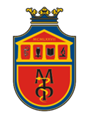 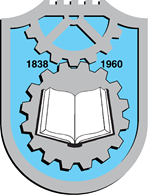 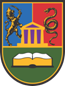 УНИВЕРЗИТЕТУКРАГУЈЕВЦУФАКУЛТЕТИНЖЕЊЕРСКИХНАУКАУКРАГУЈЕВЦУФАКУЛТЕТ МЕДИЦИНСКИХ НАУКА У КРАГУЈЕВЦУРАСПИСУЈУ:КОНКУРСЗАУПИСУШКОЛСКУ 2022/2023.ГОДИНУ НАЗАЈЕДНИЧКЕДОКТОРСКЕАКАДЕМСКЕСТУДИЈЕ„БИОИНЖЕЊЕРИНГ“ФакултетинжењерскихнаукаУниверзитетауКрагујевцу и ФакултетмедицинскихнаукаУниверзитетауКрагујевцуушколској2022/2023.годиниуписујестудентенадокторскеакадемскестудијенастудијском програму:БИОИНЖЕЊЕРИНГ(180ЕСПБ) на српском и на енглеском језикуУкупанбројстудената:20Бројсамофинансирајућих студента:20Докторске академске студије „Биоинжењеринг“ су интердисциплинарне студије трећег степена за стицање научног назива доктор наука - биомедицинско инжењерство које се остварују се у току три школске године или шест семестара (180ЕСПБ).Условиуписа:Правонауписимајусвикандидатикојииспуњавајууслове и ако се рангирају у оквиру укупног броја за који је расписан конкурс.У прву годину докторских академских студија може се уписати:лице са завршеним академским студијама од најмање 300 ЕСПБна претходним нивоима студија из поља техничко технолошких, природно-математичких наука или медицинских наука са укупном просечном оценом најмање 8 (осам).лице која имају стечено високо образовање на основним студијама на факултету у трајању од најмање четири године са просечном оценом најмање 8 (осам) стечено по прописима који су важили до дана ступања на снагу Закона о високом образовању ("Службени гласник РС", бр. 76/05, 100/07 - аутентично тумачење, 97/08, 44/10, 93/12, 89/13, 99/14, 45/15 - аутентично тумачење, 68/15 и 87/16), из поља техничко технолошких, природно-математичких наука или медицинских наукаДа би се кандидат уписао на студије трећег степена неопходно је да стекао претходне степеневисоког образовање на високошколској установи која је у време уписа кандидата на студије првог и другог степена имала дозволу за рад за извођење студијског програма.Лица која имају просечну оцену мању од 8 (осам) могу се уписати на студијски програм докторских академских студија само као самофинансирајући студенти и под условом да имају научне радове из области студија или ако положе квалификациони испит. За наведена лица формира се посебна ранг листа и рангирају у оквиру укупног броја студената у складу са дозволом за рад али после кандидата који испуњавају општи услов у погледу просечне оцене.Мерила за утврђивање редоследакандидатаРедоследкандидатазауписупрвугодинудокторскихстудијаутврђујесе наоснову:просечне оцене остварене настудијамадужине студирања.За кандидате који су стекли високо образовање према прописима који су важили до ступања на снагу Закона о високом образовању(„Службени гласник РС“, бр. 76/05, 100/07 – аутентично тумачење, 97/08, 44/10, 93/12, 89/13, 99/14, 45/15 – аутентично тумачење, 68/15 и 87/16) (у даљем тексту: Закон), узима се просечна оцена саосновнихстудија која укључује дипломски рад, уколико исти постоји.За кандидате који су завршили мастер академске студије рачуна се просек свих оцена основних академских и мастер академских студија, узимајући у обзир изавршниидипломски рад, уколико за исти постоји оцена.Уколико два или више кандидата имају исти број освојених бодова на основу наведеног мерила, предност ће имати кандидат који има већу просечну оцену остварену на студијама, односно већи број остваренихЕСПБ.Нумеричко вредновање мерила за утврђивање редоследа кандидата врши се на следећиначин:просечна оцена једнака је броју бодова (просечна оцена 10 носи 10бодова)предвиђени рок студирања дели се са дужином стварног студирања и множи са десет (6/6*10=10).Пример:Наведени пример је уколико кандидат има: 	- просечну оцену 8,75	- године студирања 8Укупан број бодова не може бити већи од20.Редоследкандидатазауписупрвугодинудокторскихстудијаутврђујесенаосновуукупногбројабодова,Комисијазауписформираранг листупријављенихкандидата.Комисијазаупис,акосматрадајенеопходно,можепреобјављивањаконачнеранглистедаспроведеулазнитест.Уписнастудијски програмодређенјебројем расположивихместаи местом кандидатанаранглисти.КонкурснирокПријавенаконкурсзауписстуденатанаДокторскестудијепримајусеод30.септембра 2022.до14.октобра2022.годинеод11до13часовауСтудентскојслужбинаФакултетуинжењерскихнаукаУниверзитетауКрагујевцу,или поштом на адресу Факултет инжењерских наука Универзитета у Крагујевцу улицаСестре Јањићбр.6,Крагујевац.ОбразацПријавезаконкурссеможеподићи упросторијамаСлужбезастудентске послове.ШколаринаВисинашколаринеје140.000,00 динара.Висинашколаринезастранедржављанеје 2.500,00 евра у динарској противвредности по средњем курсу НБС на дан уплате.Документација коју кандидат подноси приликомпријављивањапријавни лист(образацсепреузимасаинтернетстраницефакултета)оверену фотокопију дипломе или уверења о завршеном претходном нивоу студија) и додатка дипломе или уверења о положеним испитима (уколико су студије завршене вантериторије Републике Србије, потребно је поднети нострификовану диплому или доказ да је поступак нострификације покренут пред Универзитетом у Крагујевцуочитануличнукартуили фотокопијуличнекарте,доказ о уплати трошкова конкурса у износу од 7.000,00 динара на жиро рачун жиро-рачун Факултета инжењерских наука Универзитета у Крагујевцу, Сестре Јањић бр. 6, Крагујевац. Жиро-рачун Факултета је 840-7400760-81, са позивом на број 301.Сведокументедоставитиуоригиналуилиоверенојкопији.Начин и рок за подношење приговора на утврђени редослед кандидата Кандидат може поднети приговор на прелиминарну ранг листу у року од 24 сата од објављивања ранг листеДекан Факултета инжењерских наука Универзитета у Крагујевцу и Декан Факултета медицинских наука Универзитета у Крагујевцу доносе одлуку о приговору у року од 24 сата од подношења приговораОдлука декана по приговору кандидата на прелиминарну ранг листу је коначна. Коначна ранг листа кандидата биће објављена на огласној табли и веб страници Факултета инжењерских наука Универзитета у Крагујевцу и Факултета медицинског факултета Универзитета у Крагујевцу Документација коју подносе кандидати који остваре право на упис: два попуњена обрасца ШВ-20 две фотографије формата 3.5x4.5цм фотокопију извода из матичне књиге рођенихдоказ о уплати школарине